RAPPORT D’INCIDENT DE VIOLENCE AU TRAVAIL 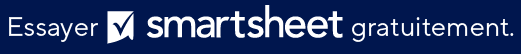 INFORMATION SUR L’INCIDENT DE VIOLENCE AU TRAVAILSIGNALÉ PARFONCTION/RÔLEDATE DU RAPPORTNUMÉRO DE TÉLÉPHONEADRESSE E-MAILINCIDENT N°NOM DE LA PERSONNE PRÉSENTANT UN COMPORTEMENT INTERDITNOM DE LA VICTIMENOM DE LA VICTIMENOM DE LA VICTIMEEMPLACEMENTEMPLACEMENTDATE DE L’INCIDENTHEUREZONE SPÉCIFIQUE DE L’EMPLACEMENTZONE SPÉCIFIQUE DE L’EMPLACEMENTZONE SPÉCIFIQUE DE L’EMPLACEMENTZONE SPÉCIFIQUE DE L’EMPLACEMENTPERSONNE(S) SUPPLÉMENTAIRE(S) IMPLIQUÉE(S)PERSONNE(S) SUPPLÉMENTAIRE(S) IMPLIQUÉE(S)PERSONNE(S) SUPPLÉMENTAIRE(S) IMPLIQUÉE(S)PERSONNE(S) SUPPLÉMENTAIRE(S) IMPLIQUÉE(S)TÉMOINSTÉMOINSTÉMOINSTÉMOINSDESCRIPTION DE L’INCIDENT comprend tous les événements menant à l’incident ou qui suivent immédiatement l’incident DESCRIPTION DE L’INCIDENT comprend tous les événements menant à l’incident ou qui suivent immédiatement l’incident DESCRIPTION DE L’INCIDENT comprend tous les événements menant à l’incident ou qui suivent immédiatement l’incident DESCRIPTION DE L’INCIDENT comprend tous les événements menant à l’incident ou qui suivent immédiatement l’incident NOMS DES RESPONSABLES IMPLIQUÉS ainsi que leur réponse à l’incident  NOMS DES RESPONSABLES IMPLIQUÉS ainsi que leur réponse à l’incident  NOMS DES RESPONSABLES IMPLIQUÉS ainsi que leur réponse à l’incident  NOMS DES RESPONSABLES IMPLIQUÉS ainsi que leur réponse à l’incident  ACTION EXÉCUTÉE, PLANIFIÉE OU RECOMMANDÉE QUI EN RÉSULTEACTION EXÉCUTÉE, PLANIFIÉE OU RECOMMANDÉE QUI EN RÉSULTEACTION EXÉCUTÉE, PLANIFIÉE OU RECOMMANDÉE QUI EN RÉSULTEACTION EXÉCUTÉE, PLANIFIÉE OU RECOMMANDÉE QUI EN RÉSULTEPLAINTE DÉPOSÉE ?COMMISSARIATOFFICIERNUMÉRO DE TÉLÉPHONEMESURES PRISES PAR LA POLICENOMSIGNATUREDATEPERSONNEL RAPPORTANTNOM DU RESPONSABLEEXCLUSION DE RESPONSABILITÉTous les articles, modèles ou informations proposés par Smartsheet sur le site web sont fournis à titre de référence uniquement. Bien que nous nous efforcions de maintenir les informations à jour et exactes, nous ne faisons aucune déclaration, ni n’offrons aucune garantie, de quelque nature que ce soit, expresse ou implicite, quant à l’exhaustivité, l’exactitude, la fiabilité, la pertinence ou la disponibilité du site web, ou des informations, articles, modèles ou graphiques liés, contenus sur le site. Toute la confiance que vous accordez à ces informations relève de votre propre responsabilité, à vos propres risques.